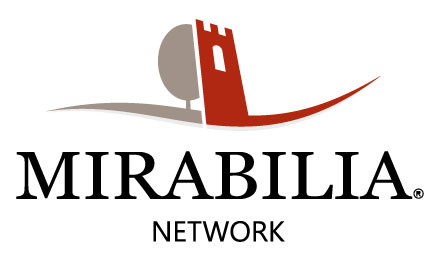 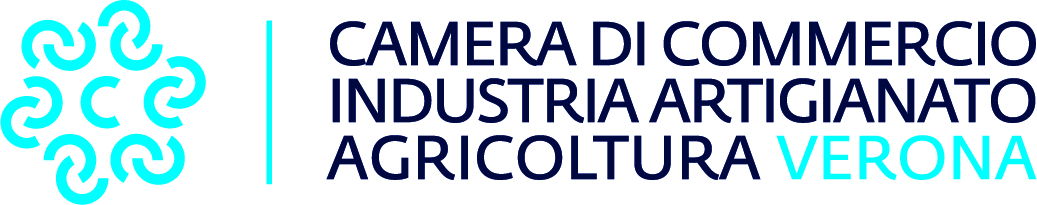 Spett.le Camera di Commercio IAA di Verona C.so Porta Nuova, 9637122 Verona“Avviso di selezione al Premio MIRABILIA ARTinART – Artigianato in Arte 2019” - SCHEDA DI PARTECIPAZIONE (ALLEGATO A) Il sottoscritto/a __________________________, codice fiscale _____________________________nato/a ____________________ (____) il ________________ residente a ____________________ via_____________________ n. ____ CAP _________________Indirizzo a cui inviare le comunicazioni relative alla selezionevia_____________________ n. ____ CAP __________ Città ________________________ ( __ )telefono _______________cell. __________________ e-mail_____________________________C H I E D Edi partecipare alla selezione al Premio MIRABILIA ARTinART – Artigianato in Arte 2019, di cui all’avviso pubblicato sul sito internet della Camera di Commercio di Verona.A tal fine, consapevole delle responsabilità anche penali delle mendaci dichiarazioni, sotto la propria responsabilità, ai sensi degli artt. 46 e 47 del D.P.R. 445/2000D I C H I A R Adi essere regolarmente iscritto all’albo delle imprese artigiane della Camera di commercio di Verona (iscrizione n. ………….)di essere in regola con il pagamento dei diritti annuali cameralidi non aver riportato condanne penali e non essere destinatario di provvedimenti amministrativi iscritti nel casellario giudizialedi essere a conoscenza di non essere sottoposto a procedimenti penaliAllega:curriculum vitae;copia del documento d’identità;Il sottoscritto prende atto sin d’ora che il rimborso spese del costo dei materiali utilizzati per la produzione dell’opera, fino a max 500,00 Euro, sarà riconosciuto al 1^ Premio  Provinciale a fronte di presentazione di documentazioni delle spese sostenute.  Il sottoscritto ha preso visione dell’avviso di selezione in oggetto, ne accetta tutte le condizioni ed acconsente al trattamento dei propri dati, anche personali ai sensi del Reg. UE 679/2016, per le esigenze e le finalità esposte. Luogo e data								Firma                     _________________						__________________ALLEGATO BInformativa ai sensi del Regolamento (UE) 2016/679 e della normativa vigente in materia di trattamento dei dati personaliAi sensi della normativa vigente concernente la tutela del trattamento dei dati personali, in applicazione dell’art. 13 del Regolamento EU 2016/679, da qui General Protection Data Regulation o GDPR), si forniscono le seguenti informazioni:Titolare e Responsabile della protezione dei datiTitolare del trattamento è l’Associazione Mirabilia Network, con sede legale in Piazza Sallustio 21 – Roma, contattabile all’indirizzo email info@mirabilianetwork.eu, che, per l’iniziativa “Mirabilia ARTinART – Artigianato in Arte 2019”, opera in contitolarità con le Camere di commercio socie, il cui elenco è consultabile sul sito dell’associazione (www.mirabilianetwork.eu). Per l’iniziativa in oggetto, oltre a Mirabilia, è referente il Contitolare Camera di commercio della Basilicata.  Il Responsabile della protezione dei dati per l’Associazione Mirabilia Network è Cerpes srl, contattabile all’indirizzo email dpo@cerpes.it.L’Associazione Mirabilia Network per la gestione amministrativa, operativa ed esecutiva di tutte le sue attività si avvale di ASSET, Azienda speciale della Camera di Commercio della Basilicata, contattabile all’indirizzo email assetbasilicata@legalmail.it. ASSET è stata nominata Responsabile del trattamento secondo quanto previsto dall’art. 28 del GDPR.Finalità del trattamentoI dati personali forniti con la Scheda di partecipazione sono trattati dal Titolare e dal Contitolare per le finalità istituzionali dell’Associazione – costituita dall’Unioncamere e dalle Camere di commercio socie ai sensi dell’art. 2 della legge n. 580/1993 -  per la promozione dello sviluppo economico mediante la valorizzazione del patrimonio culturale e favorendo il turismo.La finalità specifica del trattamento si attiene alla realizzazione dell’iniziativa “Mirabilia ARTinART – Artigianato in Arte 2019” (di seguito indicata come “evento”).La base giuridica del trattamento è costituita dal contratto di adesione dell’interessato al citato evento, ai sensi dell’art. 6, par. 1, lett. b), del GDPR.Il Titolare ed il Contitolare intendono trattare ulteriormente i dati personali degli interessati ai fini delle attività di informazione, promozione, formazione e marketing sulle attività e le iniziative dell’Associazione Mirabilia Network. La base giuridica di questo trattamento è costituito dal consenso eventualmente espresso dall’interessato, ai sensi dell’art. 6, par.  1, lett. a), del GDPR.Modalità di trattamentoI dati personali sono trattati mediante l’acquisizione dei documenti in forma elettronica e cartacea, nonché mediante procedure di comunicazione, trasmissione e archiviazione informatizzata, in modo da garantirne la sicurezza e la riservatezza. I dati personali possono essere trattati con processi decisionali automatizzati, comprensivi di attività di profilazione che non genera, nei confronti dell’interessato, alcuna decisione basata unicamente sul trattamento automatizzato né è in grado di produrre effetti giuridici, ovvero incidere significativamente su detto interessato.Il trattamento può essere svolto da Responsabili esterni nominati, dal titolare o dal contitolare, ai sensi dell’art. 28 del GDPR.Per l’evento in questione sono stati nominati: Meneghini & Associati – Communication and Strategy;Conferimento dei datiIl conferimento dei dati è di carattere volontario. Il mancato conferimento comporterà l’impossibilità di procedere con l'ammissione all’evento.Comunicazione e diffusioneI dati personali conferiti verranno comunicati, per le finalità relative all’evento, agli:uffici di ASSET;uffici interni della Camera di Commercio della Basilicata, in qualità di socio referente dell’iniziativa;altri associati dell’Associazione Mirabilia Network, il cui elenco è disponibile sul sito dell’Associazione (www.mirabilianetwork.eu);altri soggetti per lo svolgimento delle attività inerenti la realizzazione e promozione dell’evento; altri soggetti pubblici e privati nei casi in cui la comunicazione e/o diffusione sia/no prevista/e da norme di legge.  La comunicazione di cui alla precedente lett. c), costituisce attività necessaria per l’esecuzione del contratto inerente la promozione e realizzazione dell’evento.  Ove ritenuto utile per le finalità dell’evento i dati personali potranno essere pubblicati su cataloghi, brochures e altro materiale promozionale ed informativo relativo all’evento come stampa e social networks.Trasferimento dei dati in paesi non appartenenti all’Unione europea o ad organizzazioni internazionaliTitolare e Contitolare assicurano sin d’ora che il trasferimento dei dati personali e lo svolgimento dei trattamenti al di fuori dell’Unione Europea avverrà, ai sensi dell’art. 44 del GDPR, esclusivamente in conformità alle finalità elencate al punto 2 della presente informativa ed esclusivamente secondo le disposizioni di legge applicabili, previa stipula delle clausole contrattuali standard previste dalla Commissione Europea con responsabili di trattamento nominati nei paesi al di fuori dell’Unione Europea o che svolgono i trattamenti di dati personali, o parti di questi, in strutture all’esterno dell’Unione Europea. Nel caso di utilizzo di social networks si fa presente che il trasferimento in società operanti negli Stati Uniti è autorizzato sulla base di una decisione della Commissione UE (c.d. Privacy Shield).     Durata del trattamentoI dati personali forniti saranno trattati e conservati per il periodo strettamente necessario al perseguimento delle finalità sopra dichiarate, secondo quanto disposto dall’art. 5 del GDPR. Alcuni dati necessari per le operazioni di pagamenti e rendicontazioni potranno essere conservati per un periodo più lungo, che comunque non supererà i dieci anni dal termine dell’evento, fatti salvi ulteriori termini di conservazione previsti dalla legge.Diritti degli interessati e modalità per il loro esercizioGli interessati possono esercitare, nei confronti del Titolare/Contitolare, i diritti previsti dagli artt. 12 e 15 e ss. del GDPR e dalla normativa vigente in materia, secondo quanto indicato nelle rispettive disposizioni. L’interessato ha diritto di accedere ai propri dati personali, di chiederne la rettifica o l’integrazione se incompleti o inesatti, la limitazione, la cancellazione, nonché di opporsi al loro trattamento.Per i trattamenti basati sul consenso, l’interessato ha la facoltà di revocare il consenso fornito senza invalidare la liceità dei trattamenti svolti prima di tale revoca. Per l’esercizio dei suoi diritti l’interessato può rivolgersi, prioritariamente, a Mirabilia, ovvero al Contitolare, ovvero al Responsabile della protezione dei dati di Mirabilia.Gli interessati hanno, inoltre il diritto di proporre reclamo, a norma dell’art. 77 del GDPR, al Garante per la protezione dei dati personali, secondo le modalità previste dall’Autorità stessa (www.garanteprivacy.it), ovvero, ex art. 79 del GDPR, di ricorrere all’autorità giudiziaria nei modi e termini previsti dalla legge.Confermo di aver letto e compreso il contenuto di questa informativa e di prestare il consenso al trattamento dei dati personali conferiti mediante l’allegato A del presente documento: scheda di partecipazione all’evento “Mirabilia ARTinART – Artigianato in Arte 2019”Luogo e data 							Timbro dell’azienda e firma del legale rappresentante_____________________________________				__________________________________Manifestazione del consenso specifico degli interessatial trattamento dei propri dati personali per le iniziative sotto indicateFermo restando quanto indicato nell’informativa di cui sopra, il Dichiarante (Legale Rappresentante) presta il proprio consenso all’ulteriore trattamento dei propri dati personali per ricevere informazioni e notizie sui singoli programmi dell’Associazione Mirabilia Network relative a (*)(Barrare le caselle di interesse. La sottoscrizione è facoltativa così come la scelta di una o più delle tematiche):☐  Eventi  B2B ☐  Itinerari turistici ☐  Eventi correlati al turismo / food☐  Organizzazione e gestione post-tour☐  Formazione☐  Sviluppo applicativi tecnologici☐  Rete “Mirabilia”☐  Partenariati con Enti ed istituzioni straniere☐  Partecipazione ad eventi internazionaliche rientrano nelle iniziative istituzionali promosse dall’Associazione Mirabilia Network, nonché dai suoi soci che opereranno in qualità di Titolari autonomi del trattamento. Confermo di prestare il consenso all’ulteriore trattamento dei dati personali conferiti mediante l’allegato A del presente documento per ricevere informazioni e notizie sui singoli programmi dell’Associazione Mirabilia Network relativi alle aree tematiche indicate barrando le caselle qui sopra.Luogo e data 							Timbro dell’azienda e firma del legale rappresentante_____________________________________				__________________________________(*) Ulteriori indicazioni di dettaglio sono disponibili sul sito di Mirabilia (www.mirabilianetwork.eu).